14. sz. melléklet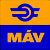 MÁV Zrt. Biztonsági Főigazgatóság1087 Budapest, Könyves Kálmán krt. 54-60.Magáncélú felvételkészítéshez Regisztrációs igazolvány kérelemA kérelmező neve:  ……………………………………………………………………………A kérelmező lakcíme:  ………………………………………………………………………..………………………………………………………………………………………………….A kérelmező születési ideje, helye: …………………………………………………………..Személyazonosításra alkalmas igazolvány száma, ……. …………………………………..Amennyiben a kérelmező 18 év alatti:Kísérő neve:.…………………………………………………………………………………….Kísérő ig. száma, …………..……………………………………………………………………Mellékletek:a munkavédelmi oktatás teljesítésének igazolása,az igénylő által aláírt „Adatkezelési tájékoztató”, amely a felügyeleti igazolványok, szolgálati megbízólevelek, belépési, behajtási engedélyek kiadási eljárásáról, használatáról, a MÁV Zrt. üzemi területén történő tartózkodás rendjéről szóló EVIG utasítás „B” Függeléke,a regisztrációs/igazgatási díj befizetése.Kelt:……………………20       .  …………… hónap  ……. nap                                                   …………………………………..						Aláírás16. sz.  mellékletMÁV Zrt. Biztonsági Főigazgatóság1087 Budapest, Könyves Kálmán krt. 54-60.Belépési és magáncélú felvételkészítési engedély kérelemA kérelmező neve:  ……………………………………………………………………………Regisztrációs igazolvány száma………………………………………………………………18 év alatti személy esetén kísérőNeve:…………………………………………ig. száma, ………………..……………………A fotózás ideje: ………………………………………………………………………………..A fotózás helyszíne/helyszínei:………………………………………………………………...…………………………………………………………………………………………………...Melléklet: befizetés igazolásaRegisztrációs igazolványhozzájáruló nyilatkozat                                                     …………………………………..						   AláírásKísérő esetébenA kísérő által aláírt „Adatkezelési tájékoztató”, amely a felügyeleti igazolványok, szolgálati megbízólevelek, belépési, behajtási engedélyek kiadási eljárásáról, használatáról, a MÁV Zrt. üzemi területén történő tartózkodás rendjéről szóló EVIG utasítás „B” Függeléke,Kijelentem, hogy a MÁV Zrt. adatkezeléssel kapcsolatos szabályait megismertem és azokat tudomásul veszem.	……………………………………	Kísérő aláírása17. sz. mellékletMÁV Zrt. Magáncélú felvételkészítéshez hozzájáruló nyilatkozatA kérelmező neve:  ……………………………………………………………………………A Regisztrációs igazolvány száma:……………………………………………………………A fotózás helyszíne: …………………………………………………………………………..…………………………………………………………………………………………………..A fotózás ideje: ………………………………………………………………………………..A hozzájárulás megadása: ………………………………………………………………………………………………………………………………………………………………………..………………………………………………………………………………………………………………………………………………………………………………………………………..…………………………………………………………………………………………………...Kelt:…………………….,20    .…………………hónap  …………nap 				………………………………………….				   Hozzájáruló neve, beosztása, aláírása                                                                           p.h.„B” FüggelékAdatkezelési tájékoztatóa MÁV Zrt. területére beléptetéshez kapcsolódó adatkezelésrőlAdatkezelő Megnevezése: MÁV Magyar Államvasutak Zártkörűen Működő Részvénytársaság Címe: 1087 Budapest, Könyves Kálmán krt. 54-60.Levelezési címe: 1426 Budapest Pf.:98Honlap címe: www.mavcsoport.huAdatkezelésre vonatkozó jogszabályok, belső szabályokaz információs önrendelkezési jogról és az információszabadságról szóló 2011. évi CXII. törvény (Infotv.),a személy- és vagyonvédelmi, valamint a magánnyomozói tevékenység szabályairól szóló 2005. évi CXXXIII. törvény,a köziratokról, a közlevéltárakról és a magánlevéltári anyag védelméről szóló 1995. évi LXVI. törvény,a felügyeleti igazolványok, szolgálati megbízólevelek, belépési, behajtási engedélyek kiadási eljárásáról, használatáról, a MÁV Zrt. üzemi területén történő tartózkodás rendjéről szóló MÁV elnök-vezérigazgatói utasítás.Adatkezelés céljaAz adatkezelés célja a MÁV Zrt. üzemi területének védelme érdekében a felügyeleti igazolványok, szolgálati megbízólevelek, belépési, behajtási engedélyek kiadása, nyilvántartása, használatának ellenőrzése, az üzemi területén történő jogszerű tartózkodás biztosítása.Adatkezelés jogalapjaAz adatkezelés jogalapja az Infotv. 5. § (1) bekezdés a) pontja alapján az érintett hozzájárulása.Adatok forrása Az érintett közvetlen, illetve munkáltatójának közvetítésével történő adatközlése.Kezelt adatok köreFelügyeleti igazolvány, Szolgálati megbízólevél: név, munkáltató szervezeti egység megnevezése, beosztás, törzsszám, ellenőrzési, vizsgálati és intézkedési jogosultság illetékessége, hatásköreMunkavállalók Belépési engedélye: név, szolgálati hely, beosztás, törzsszám/személyigazolvány szám, a használat területi korlátozása.Idegen munkavállalók Belépési engedélye: név, személyazonosításra alkalmas igazolvány szám, munkáltató megnevezése, konkrét munkavégzés tartalma, helyszíne, időtartama.Szolgálati célú Behajtási engedély: forgalmi rendszám, jármű típus, szolgálati hely. Szolgálati célú Behajtási engedély magángépjárműre: forgalmi rendszám, jármű típus, járművezető neve, személyazonosításra alkalmas igazolvány szám, elérhetőség (telefonszám), a szolgálati célú indokoltság megjelölése.Idegen munkavállaló Behajtási engedélye: forgalmi rendszám, munkagép-azonosító adatai jármű típus, a munkavégzés megjelölése, időtartama.Regisztrációs igazolvány: kérelmező neve, lakcíme, születési ideje, helye, személyazonosításra alkalmas igazolvány száma, kísérő adatai.Belépési és magáncélú felvételkészítési engedély: kérelmező neve, regisztrációs igazolvány száma.Az adatok megismerésére jogosult személyek köreA MÁV Zrt. Biztonsági igazgatóság adatfeldolgozásra kijelölt munkatársai. Az engedélyt kiállító, a kiállítását jóváhagyó illetve a kiadott engedélyeket nyilvántartó személyek.Adatkezelés időtartamaA Társaság a személyes adatokat az iratok megőrzésére vonatkozó jogszabályok és belső szabályzatok szerint előírt időtartamig, legfeljebb 10 évig őrzi meg.
Adatbiztonsági intézkedésekA MÁV Zrt. megfelelő biztonsági intézkedéseket tett annak érdekében, hogy a személyes adatokat védje a jogosulatlan hozzáférés, megváltoztatás, továbbítás, nyilvánosságra hozatal, törlés vagy megsemmisítés, valamint a véletlen megsemmisülés és sérülés ellen.A MÁV Zrt. gondoskodott az adatokhoz hozzáférő munkavállalók adatvédelmi követelményekre vonatkozó megfelelő tájékoztatásáról.Adatok forrása, adattovábbításAz érintett által megadott személyes adatok közvetlenül, illetve – a MÁV Zrt. szerződéses kapcsolatai közvetítésével – a munkáltató által kerülnek megküldésre a MÁV Zrt., mint adatkezelő számára.Az érintettek jogai A személyes adataira vonatkozóan az adatkezelés időtartamán belül megilleti a tájékoztatáshoz, adatok helyesbítéséhez, zárolásához való jog, valamint a tiltakozás joga.A jogosult személy az adatkezelés időtartamán belül tájékoztatást kérhet a személyes adatai kezeléséről.  A MÁV Zrt. a kérelem benyújtásától számított legrövidebb idő alatt, legfeljebb azonban 25 napon belül írásban, közérthető formában tájékoztatja az érintettet az általa kezelt adatairól, az adatkezelés céljáról, jogalapjáról, időtartamáról, továbbá – amennyiben az adatok továbbítására is sor került – arról, hogy kik és milyen célból kapják vagy kapták meg az adatokat. A belépésre jogosult személy az adatkezelés időtartamán belül kérheti, hogy a MÁV Zrt. a személyes adatait helyesbítse.Kérheti továbbá, hogy a MÁV Zrt. zárolja a személyes adatot, ha az adatok végleges törlése sértené az érintett jogos érdekeit. Az így zárolt személyes adat kizárólag addig kezelhető, ameddig fennáll az az adatkezelési cél, amely a személyes adat törlését kizárta.Tiltakozhat személyes adatának kezelése ellen, amennyiben a személyes adatok kezelése vagy továbbítása kizárólag a MÁV Zrt. vonatkozó jogi kötelezettség teljesítéséhez vagy az adatátvevő, illetve harmadik személy jogos érdekének érvényesítéséhez szükséges.Jogorvoslati lehetőségekAmennyiben a jogosult személy álláspontja szerint a MÁV Zrt. megsértette valamely, az adatkezelésre vonatkozó törvényi rendelkezést, akkor az általa vélelmezett jogellenes adatkezelés megszüntetése érdekében elsőként a MÁV Zrt. belső adatvédelmi felelőséhez fordulhat az adatvedelem@mav.hu elérhetőségen. Kezdeményezheti továbbá a Nemzeti Adatvédelmi és Információszabadság Hatóság (levelezési cím: 1530 Budapest, Pf.: 5., elektronikus levelezési cím: ugyfelszolgalat@naih.hu), illetve a lakóhelye vagy a tartózkodási helye szerinti bíróság eljárását.Az adatkezelés nyilvántartási számaAz adatkezeléshez kapcsolódó Nemzeti Adatvédelmi és Információszabadság Hatóság nyilvántartási szám a MÁV Zrt. honlapján megtalálható.Az adatkezeléssel kapcsolatos tájékoztatót megismertem és hozzájárulok adataim fentiek szerinti kezeléséhez.Budapest, 20………..………………………………..                                               ………………………………….             név                                                                                              aláírás